Разбили градусникИнформация находится в стадии актуализацииПравила поведенияКак оказать первую помощь пострадавшему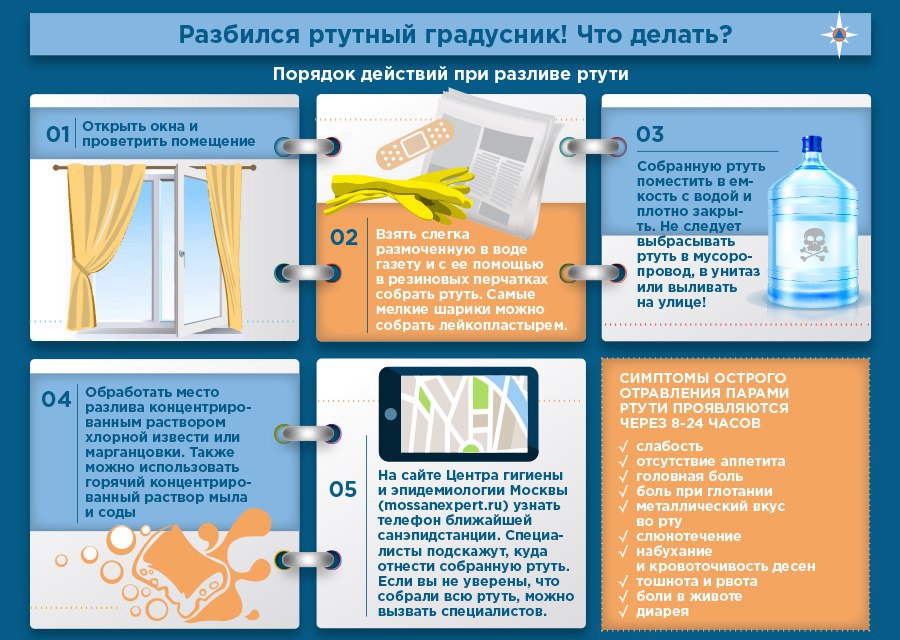 